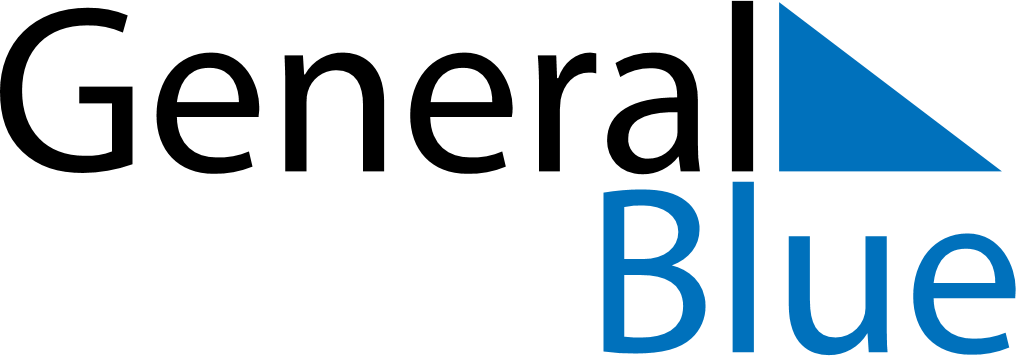 May 2024May 2024May 2024May 2024May 2024May 2024Dongi, North Chungcheong, South KoreaDongi, North Chungcheong, South KoreaDongi, North Chungcheong, South KoreaDongi, North Chungcheong, South KoreaDongi, North Chungcheong, South KoreaDongi, North Chungcheong, South KoreaSunday Monday Tuesday Wednesday Thursday Friday Saturday 1 2 3 4 Sunrise: 5:36 AM Sunset: 7:16 PM Daylight: 13 hours and 40 minutes. Sunrise: 5:35 AM Sunset: 7:17 PM Daylight: 13 hours and 42 minutes. Sunrise: 5:34 AM Sunset: 7:18 PM Daylight: 13 hours and 44 minutes. Sunrise: 5:33 AM Sunset: 7:19 PM Daylight: 13 hours and 46 minutes. 5 6 7 8 9 10 11 Sunrise: 5:32 AM Sunset: 7:20 PM Daylight: 13 hours and 48 minutes. Sunrise: 5:31 AM Sunset: 7:21 PM Daylight: 13 hours and 50 minutes. Sunrise: 5:30 AM Sunset: 7:22 PM Daylight: 13 hours and 51 minutes. Sunrise: 5:29 AM Sunset: 7:22 PM Daylight: 13 hours and 53 minutes. Sunrise: 5:28 AM Sunset: 7:23 PM Daylight: 13 hours and 55 minutes. Sunrise: 5:27 AM Sunset: 7:24 PM Daylight: 13 hours and 57 minutes. Sunrise: 5:26 AM Sunset: 7:25 PM Daylight: 13 hours and 59 minutes. 12 13 14 15 16 17 18 Sunrise: 5:25 AM Sunset: 7:26 PM Daylight: 14 hours and 0 minutes. Sunrise: 5:24 AM Sunset: 7:27 PM Daylight: 14 hours and 2 minutes. Sunrise: 5:23 AM Sunset: 7:27 PM Daylight: 14 hours and 4 minutes. Sunrise: 5:23 AM Sunset: 7:28 PM Daylight: 14 hours and 5 minutes. Sunrise: 5:22 AM Sunset: 7:29 PM Daylight: 14 hours and 7 minutes. Sunrise: 5:21 AM Sunset: 7:30 PM Daylight: 14 hours and 8 minutes. Sunrise: 5:20 AM Sunset: 7:31 PM Daylight: 14 hours and 10 minutes. 19 20 21 22 23 24 25 Sunrise: 5:20 AM Sunset: 7:31 PM Daylight: 14 hours and 11 minutes. Sunrise: 5:19 AM Sunset: 7:32 PM Daylight: 14 hours and 13 minutes. Sunrise: 5:18 AM Sunset: 7:33 PM Daylight: 14 hours and 14 minutes. Sunrise: 5:18 AM Sunset: 7:34 PM Daylight: 14 hours and 16 minutes. Sunrise: 5:17 AM Sunset: 7:35 PM Daylight: 14 hours and 17 minutes. Sunrise: 5:16 AM Sunset: 7:35 PM Daylight: 14 hours and 18 minutes. Sunrise: 5:16 AM Sunset: 7:36 PM Daylight: 14 hours and 20 minutes. 26 27 28 29 30 31 Sunrise: 5:15 AM Sunset: 7:37 PM Daylight: 14 hours and 21 minutes. Sunrise: 5:15 AM Sunset: 7:38 PM Daylight: 14 hours and 22 minutes. Sunrise: 5:14 AM Sunset: 7:38 PM Daylight: 14 hours and 23 minutes. Sunrise: 5:14 AM Sunset: 7:39 PM Daylight: 14 hours and 24 minutes. Sunrise: 5:14 AM Sunset: 7:40 PM Daylight: 14 hours and 26 minutes. Sunrise: 5:13 AM Sunset: 7:40 PM Daylight: 14 hours and 27 minutes. 